Publicado en España el 20/02/2019 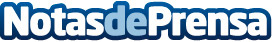 Cómo influencian los colores de la ropa en los más pequeños según MapandaEl color de la ropa influye en las emociones y en la personalidad de los niñosDatos de contacto:Sofía RegaliaNota de prensa publicada en: https://www.notasdeprensa.es/como-influencian-los-colores-de-la-ropa-en-los Categorias: Moda Infantil Ocio para niños http://www.notasdeprensa.es